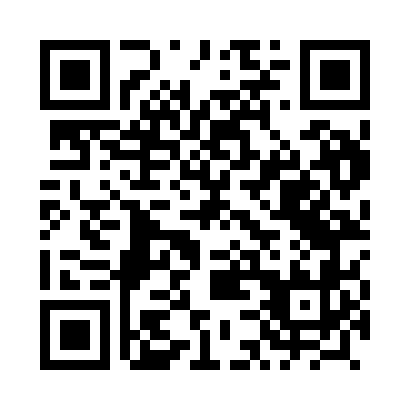 Prayer times for Perzyny, PolandWed 1 May 2024 - Fri 31 May 2024High Latitude Method: Angle Based RulePrayer Calculation Method: Muslim World LeagueAsar Calculation Method: HanafiPrayer times provided by https://www.salahtimes.comDateDayFajrSunriseDhuhrAsrMaghribIsha1Wed2:505:2512:536:018:2310:462Thu2:465:2312:536:028:2410:493Fri2:425:2112:536:038:2610:534Sat2:405:1912:536:048:2810:565Sun2:395:1812:536:058:2910:596Mon2:385:1612:536:068:3111:007Tue2:385:1412:536:078:3311:008Wed2:375:1212:536:088:3411:019Thu2:365:1112:536:098:3611:0210Fri2:355:0912:536:108:3711:0211Sat2:355:0712:536:118:3911:0312Sun2:345:0612:536:128:4111:0413Mon2:335:0412:536:138:4211:0414Tue2:335:0212:536:148:4411:0515Wed2:325:0112:536:158:4511:0616Thu2:324:5912:536:168:4711:0617Fri2:314:5812:536:178:4811:0718Sat2:304:5612:536:188:5011:0819Sun2:304:5512:536:198:5111:0820Mon2:294:5412:536:198:5311:0921Tue2:294:5212:536:208:5411:1022Wed2:284:5112:536:218:5611:1023Thu2:284:5012:536:228:5711:1124Fri2:284:4912:536:238:5811:1225Sat2:274:4812:536:249:0011:1226Sun2:274:4612:536:249:0111:1327Mon2:264:4512:546:259:0211:1428Tue2:264:4412:546:269:0411:1429Wed2:264:4312:546:279:0511:1530Thu2:264:4212:546:279:0611:1531Fri2:254:4212:546:289:0711:16